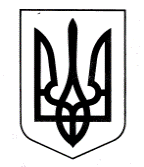 ЗАЗИМСЬКА СІЛЬСЬКА РАДА БРОВАРСЬКОГО РАЙОНУ  КИЇВСЬКОЇ ОБЛАСТІ РІШЕННЯЗвіт директора комунального підприємства «Рожнівське» за 9 місяців 2021 рокуКеруючись ст. 26 Закону України «Про місцеве самоврядування в Україні», заслухавши звіт директора комунального підприємства «Рожнівське» Краєва Валерія Валентиновича про роботу за 9 місяців 2021 року, враховуючи рекомендації постійної комісії з питань соціально – економічного розвитку, бюджету та фінансів, комунальної власності, реалізації державної регуляторної політики, інвестицій та зовнішньоекономічних зв’язків, Зазимська сільська радаВИРІШИЛА:1.	Звіт директора комунального підприємства «Рожнівське» Краєва В. В. за 9 місяців 2021 року прийняти до відома.Сільський голова	Віталій КРУПЕНКОс. Зазим’я02 грудня 2021 року№ 2356-22-позачергової–VIIІЗВІТКомунальне підприємство «Рожнівське» створено  в 2007 році, відповідно до рішення  Рожнівської сільської ради.Основним напрямком роботи підприємства є надання послуг по благоустрою  територій   таких населених пунктів с. Рожни, с. Пухівка, с. Літки, с. Літочки, с. Соболівка, с. ПарняТакож підприємство надає такі послуги:ТеплопостачанняТранспортні послугиВивіз твердих та рідких відходів від юридичних осібРоботи по благоустрою населених пунктів (Рожни, Пухівка, Літки, Літочки, Соболівка, Парня ), які виконують працівники підприємства:Прибирання та благоустрій місць загального користування (автобусні зупинки, дитячі майданчики, території навколо адміністративних приміщень, площі, сквери)Зрізання аварійних дерев в населених пунктах та узбіч дорігОбрізка кущів та видалення чагарниківПокоси трави місць загального користування(весняно-літній період)Прибирання та вивіз негабаритного сміття зі стихійних сміттєзвалищ в населених пунктах та узбіч дорігЧистка снігу ( зимовий період)Прибирання стихійних сміттєзвалищ на території  кладовищПри створенні КП «Рожнівське» на баланс підприємства Рожнівською сільською радою передано наступне майно:Водонапірна баштаБудинок котельні (Будівля КП «Рожнівське»)Котел опалювальний  газовий – 4шт.Насос – 2шт.Лічильник газовий – 2 шт. Автобус  D МЕРСЕДЕС- Benz -311 (2004р.)Трактор ЮМЗ -6 (1993р.)Крім  цього на балансі  підприємства знаходиться таке майно:Трактор МТЗ 80  (1990р. )Екскаватор БОРЕКС  (2008р.)МАЗ 5337  (2007р.)ГАЗ КО 503  (1990р.)ГАЗ КО 440  (1987р.)Вишка ЗИЛ 130 (1985р.)ГазонокосаркаАераторМотокоса(тример) 2шт.Бензопила 2шт.На підприємстві працює  20  осіб 1. Директор2. Головний бухгалтер3. Бухгалтер4. Механік5. Майстер з благоустрою6. Робітник з благоустрою – 6 осіб7. Водій – 4 особи.8. Тракторист9. Машиніст екскаватора10. Сторож – 2 особи11. СлюсарВсі працівники  задіяні для  виконанні робіт з благоустрою.Доходи та видатки підприємства за три квартали 2021рокуСтруктура доходів підприємства складається:- доходи, отримані  від надання  послуг по благоустрою населених пунктів від Зазимської сільської ради в сумі 	2739864,50 грн.- благодійні внески населення на благоустрій	499779,46 грн.- доходи, отримані від надання послуг у сумі	1203731,19 грн.Всього доходів  за три квартали 2021р.	4488866,89 грн.Видатки підприємства за три квартали 2021р. Основні видатки підприємства за 3 квартали 2021р.:Заробітна плата та нарахування на заробітну плату    2272937,46грн.Оплата за використану електроенергію                        90083,27грн.Оплата  ПММ (паливо)                                                   632429,72грн.Оплата захоронення ТПВ                                               163027,41грн.Оплата за природній газ та його розподіл                    469774,34грн.Обслуговування газового обладнання                          24594,42грн.Ремонт автобуса                                                              44855грн.Оплата запчастин                                                            306091,46грн.Оплата послуг інших підприємств                                285000грн.ПДВ                                                                                  105520грн.Інші видатки                                                                    88945,98грн.(матеріали, канцтовари, навчання працівників,послуги банка, страховки, принтер, послуги інтернет,медикаменти)Загальна сума видатків за три квартали 2021р. складає  4483259,06 грн.Директор КП «Рожнівське»	Валерій КРАЄВ